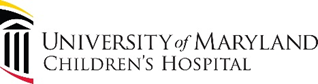  The Care Clinic520 , Gray Hall, Ground FloorBaltimore, MD 21201Child and Adolescent Referral Form(Referral information on next page)Referral InformationChild/Adolescent Name:Child/Adolescent Name:Birth DateBirth DateBirth DateBirth DateRace/Ethnicity:Race/Ethnicity:Gender:Gender:Gender:Gender:Do any of the following apply to this child?  (check all that apply)Deaf/hard of hearing  	Homeless                         Immigrant/refugee/asylum-seeker  	LGBTQ                                         Veteran		Limited English/ESL       Disability (physical/cognitive/mental)        Other: Do any of the following apply to this child?  (check all that apply)Deaf/hard of hearing  	Homeless                         Immigrant/refugee/asylum-seeker  	LGBTQ                                         Veteran		Limited English/ESL       Disability (physical/cognitive/mental)        Other: Do any of the following apply to this child?  (check all that apply)Deaf/hard of hearing  	Homeless                         Immigrant/refugee/asylum-seeker  	LGBTQ                                         Veteran		Limited English/ESL       Disability (physical/cognitive/mental)        Other: Do any of the following apply to this child?  (check all that apply)Deaf/hard of hearing  	Homeless                         Immigrant/refugee/asylum-seeker  	LGBTQ                                         Veteran		Limited English/ESL       Disability (physical/cognitive/mental)        Other: Do any of the following apply to this child?  (check all that apply)Deaf/hard of hearing  	Homeless                         Immigrant/refugee/asylum-seeker  	LGBTQ                                         Veteran		Limited English/ESL       Disability (physical/cognitive/mental)        Other: Do any of the following apply to this child?  (check all that apply)Deaf/hard of hearing  	Homeless                         Immigrant/refugee/asylum-seeker  	LGBTQ                                         Veteran		Limited English/ESL       Disability (physical/cognitive/mental)        Other: Date of Referral: Date of Referral: Secondary Victims (and DOB): Secondary Victims (and DOB): Secondary Victims (and DOB): Secondary Victims (and DOB): Secondary Victims (and DOB): Secondary Victims (and DOB): Referral Source: Name & Agency Referral Source: Name & Agency Referral Source: Name & Agency Email:: Email:: Email:: Address: Address: City: State: State: Zip code: Primary phone: Type:  Secondary phone: Type:  Secondary phone: Type:  Secondary phone: Type:  Fax: Fax: Biological Mother’s Name: Biological Mother’s Name: Birth Date:Birth Date:Birth Date:Current Employment:Current Employment:Race/Ethnicity:  Race/Ethnicity:  Legal Custody:  Legal Custody:  Legal Custody:  Legal Custody:  Legal Custody:  Street Address: Street Address: City:State:State:State:Zip code:Primary phone  Type: Secondary phone:    Type: Secondary phone:    Type: Secondary phone:    Type: Email:  (email will only be used for scheduling)Email:  (email will only be used for scheduling)Email:  (email will only be used for scheduling)Biological Father’s Name: Biological Father’s Name: Birth Date:Birth Date:Birth Date:Current Employment:Current Employment:Race/Ethnicity: Race/Ethnicity: Legal Custody:   Legal Custody:   Legal Custody:   Legal Custody:   Legal Custody:   Street Address: Street Address: City:State:State:State:Zip code:Primary phone:  Type: Secondary phone:    Type: Secondary phone:    Type: Secondary phone:    Type: Email:  (email will only be used for scheduling)Email:  (email will only be used for scheduling)Email:  (email will only be used for scheduling)Caregiver’s Name (if not biological parent): Caregiver’s Name (if not biological parent): Birth Date:Birth Date:Birth Date:Current Employment:Current Employment:Relationship to child (e.g., maternal grandmother, foster parent): Relationship to child (e.g., maternal grandmother, foster parent): Relationship to child (e.g., maternal grandmother, foster parent): Relationship to child (e.g., maternal grandmother, foster parent): Relationship to child (e.g., maternal grandmother, foster parent): Relationship to child (e.g., maternal grandmother, foster parent): Relationship to child (e.g., maternal grandmother, foster parent): Race/Ethnicity:  Race/Ethnicity:  Legal Custody:  Legal Custody:  Legal Custody:  Legal Custody:  Legal Custody:  Street Address: Street Address: City: State: State: State: Zip code: Primary phone:   Type: Secondary phone:   Type: Secondary phone:   Type: Secondary phone:   Type: Email: (email will only be used for scheduling)Email: (email will only be used for scheduling)Email: (email will only be used for scheduling)Brothers & Sisters (include step- and half-siblings; if more space needed; please write on back of form)Brothers & Sisters (include step- and half-siblings; if more space needed; please write on back of form)Brothers & Sisters (include step- and half-siblings; if more space needed; please write on back of form)NameAgeRelationship to child (e.g., brother, step-sister, etc.) and where they liveOther Household Members Other Household Members Other Household Members NameAgeRelationship to child (e.g., grandparent, cousin, friend, etc.)Worker’s Name (i.e., DSS, DJS, etc.): Worker’s Name (i.e., DSS, DJS, etc.): Phone number: Phone number: Worker’s Supervisor’s Name: Worker’s Supervisor’s Name: Phone Number: Phone Number: Street address: City: State: Zip code: Pediatrician/Practice Name: Pediatrician/Practice Name: Phone number: Phone number: Street address: City: State: Zip code: School Name: Grade: Phone number: Phone number: Street address: City: State: Zip Code: Teacher’s name: Teacher’s name: Phone number: Phone number: Types of Abuse: (check all that apply)Perpetrator:(Name and relationship)And basic descriptionPerpetrator:(Name and relationship)And basic descriptionDate of Abuse (or timeframe)Date of DisclosurePhysical Abuse Sexual Abuse                  Sex Trafficking  Neglect    Intimate Partner ViolenceReason for Referral: (brief summary of the abuse and observed behavioral problems or symptoms) Reason for Referral: (brief summary of the abuse and observed behavioral problems or symptoms) Reason for Referral: (brief summary of the abuse and observed behavioral problems or symptoms) Reason for Referral: (brief summary of the abuse and observed behavioral problems or symptoms) Reason for Referral: (brief summary of the abuse and observed behavioral problems or symptoms) Symptoms: (mark all that apply) Fire setting                                       Abuse of animals                     Psychiatric hospitalizations Suicidal gestures or ideation             Violence toward others            Speech/developmental delays Psychosis                                         Sexual behavioral concerns      Physical aggression  Drug/alcohol abuse                         Sleep problems                        Nightmares/flashbacks Hallucinations                                  Tantrums                                 Academic/school problems Anxiety                                            Depression                              Irritability Disordered eating                             Low self-esteem                      Mood fluctuation Description: Symptoms: (mark all that apply) Fire setting                                       Abuse of animals                     Psychiatric hospitalizations Suicidal gestures or ideation             Violence toward others            Speech/developmental delays Psychosis                                         Sexual behavioral concerns      Physical aggression  Drug/alcohol abuse                         Sleep problems                        Nightmares/flashbacks Hallucinations                                  Tantrums                                 Academic/school problems Anxiety                                            Depression                              Irritability Disordered eating                             Low self-esteem                      Mood fluctuation Description: Symptoms: (mark all that apply) Fire setting                                       Abuse of animals                     Psychiatric hospitalizations Suicidal gestures or ideation             Violence toward others            Speech/developmental delays Psychosis                                         Sexual behavioral concerns      Physical aggression  Drug/alcohol abuse                         Sleep problems                        Nightmares/flashbacks Hallucinations                                  Tantrums                                 Academic/school problems Anxiety                                            Depression                              Irritability Disordered eating                             Low self-esteem                      Mood fluctuation Description: Symptoms: (mark all that apply) Fire setting                                       Abuse of animals                     Psychiatric hospitalizations Suicidal gestures or ideation             Violence toward others            Speech/developmental delays Psychosis                                         Sexual behavioral concerns      Physical aggression  Drug/alcohol abuse                         Sleep problems                        Nightmares/flashbacks Hallucinations                                  Tantrums                                 Academic/school problems Anxiety                                            Depression                              Irritability Disordered eating                             Low self-esteem                      Mood fluctuation Description: Symptoms: (mark all that apply) Fire setting                                       Abuse of animals                     Psychiatric hospitalizations Suicidal gestures or ideation             Violence toward others            Speech/developmental delays Psychosis                                         Sexual behavioral concerns      Physical aggression  Drug/alcohol abuse                         Sleep problems                        Nightmares/flashbacks Hallucinations                                  Tantrums                                 Academic/school problems Anxiety                                            Depression                              Irritability Disordered eating                             Low self-esteem                      Mood fluctuation Description: Medical Issues and Medications: Medical Issues and Medications: Educational Service or Supports: (IEP, 504, Gifted, or other services): Describe: Educational Service or Supports: (IEP, 504, Gifted, or other services): Describe: Educational Service or Supports: (IEP, 504, Gifted, or other services): Describe: Educational Service or Supports: (IEP, 504, Gifted, or other services): Describe: Current Treatment:  Is the child currently in treatment?If so, where and reason for treatment?Current Treatment:  Is the child currently in treatment?If so, where and reason for treatment?Current Treatment:  Is the child currently in treatment?If so, where and reason for treatment?Current Treatment:  Is the child currently in treatment?If so, where and reason for treatment?Current Treatment:  Is the child currently in treatment?If so, where and reason for treatment?Current Treatment:  Is the child currently in treatment?If so, where and reason for treatment?Care Clinic Services Requested (mark all that apply): Intake Evaluation (diagnosis, treatment recommendations)          Individual Therapy     Group Therapy                                                                             Family/Couple Therapy Psychological Evaluation (for academic/cognitive functioning)    Psychiatric Evaluation (only for care clinic clients)Please note preference for in-person or telehealth: In-person          Telehealth     Either/both*The Care Clinic does NOT provide forensic assessments.Care Clinic Services Requested (mark all that apply): Intake Evaluation (diagnosis, treatment recommendations)          Individual Therapy     Group Therapy                                                                             Family/Couple Therapy Psychological Evaluation (for academic/cognitive functioning)    Psychiatric Evaluation (only for care clinic clients)Please note preference for in-person or telehealth: In-person          Telehealth     Either/both*The Care Clinic does NOT provide forensic assessments.Care Clinic Services Requested (mark all that apply): Intake Evaluation (diagnosis, treatment recommendations)          Individual Therapy     Group Therapy                                                                             Family/Couple Therapy Psychological Evaluation (for academic/cognitive functioning)    Psychiatric Evaluation (only for care clinic clients)Please note preference for in-person or telehealth: In-person          Telehealth     Either/both*The Care Clinic does NOT provide forensic assessments.Care Clinic Services Requested (mark all that apply): Intake Evaluation (diagnosis, treatment recommendations)          Individual Therapy     Group Therapy                                                                             Family/Couple Therapy Psychological Evaluation (for academic/cognitive functioning)    Psychiatric Evaluation (only for care clinic clients)Please note preference for in-person or telehealth: In-person          Telehealth     Either/both*The Care Clinic does NOT provide forensic assessments.Care Clinic Services Requested (mark all that apply): Intake Evaluation (diagnosis, treatment recommendations)          Individual Therapy     Group Therapy                                                                             Family/Couple Therapy Psychological Evaluation (for academic/cognitive functioning)    Psychiatric Evaluation (only for care clinic clients)Please note preference for in-person or telehealth: In-person          Telehealth     Either/both*The Care Clinic does NOT provide forensic assessments.Care Clinic Services Requested (mark all that apply): Intake Evaluation (diagnosis, treatment recommendations)          Individual Therapy     Group Therapy                                                                             Family/Couple Therapy Psychological Evaluation (for academic/cognitive functioning)    Psychiatric Evaluation (only for care clinic clients)Please note preference for in-person or telehealth: In-person          Telehealth     Either/both*The Care Clinic does NOT provide forensic assessments.